 Brookside Curriculum Overview – English (Year 3)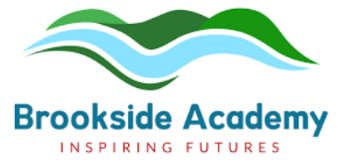 Spring 1Spring 2Reading objectivesRead aloud and understand words based on knowledge of root words, prefixes and suffixes.Identify themes and conventions in a range of books.Identify main ideas from a paragraph and summarise.Recognise and perform different types of poetry. Draw inferences.Justify inference with evidence. Ask questions to improve understandingIdentify how language structure and presentation contribute to meaning. Read fluently using expression. Core texts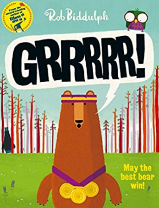 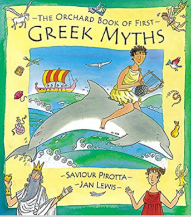 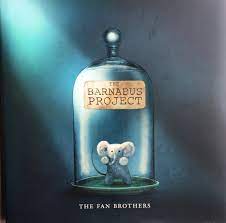 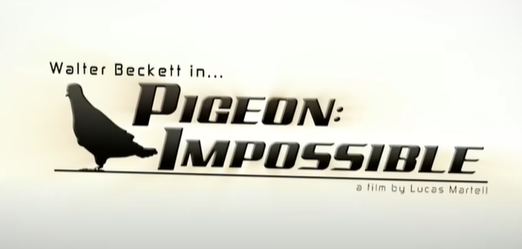 Pigeon ImpossibleBy Lucas Martell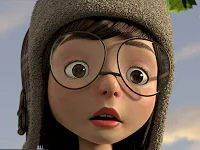 SoarBy Alyce Tzue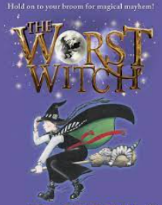 WritingRead, write and perform poetry Write a post cardRetell a storyRecountNarrative Myths Newspaper reportDiaryNarrativeLearning to use a dictionary Grammar & PunctuationFronted adverbialsAdverbial phrasesParagraphsPrepositions Subordinating conjunctionsExpanded noun phrasesSubordinating conjunctionsCoordinating conjunctions Use determiners ‘a’ and ‘an’ correctlySpellingWords with short ‘I’ sound spelt ‘y’Adding suffixes – not doubling the last consonant  Adding suffixes – doubling the final consonantUsing prefix -misUsing prefix -disWords with a ‘k’ sound spelt with a ‘ch’ HomophonesHomophonesAdding prefix bi- and re- to wordsWords ending in the ‘g’ sound spelt like ‘gue’ and the ‘k’ sound spelt like ‘que’Words with a ‘sh’ spelt ‘ch’Statutory spelling challenge words HandwritingTo increase the legibility, consistency and quality of their handwriting focusing on letter formation, cursive joins and correct size.To increase the legibility, consistency and quality of their handwriting focusing on letter formation, cursive joins and correct size.HomeRead 3 times a week and record in Reading Records.To read and enjoy Reading Challenge text when this is sent home.Learn spelling rules, ‘remember how to’ and tricky words for a weekly spelling test and application in their writing.Read 3 times a week and record in Reading Records.To read and enjoy Reading Challenge text when this is sent home.Learn spelling rules, ‘remember how to’ and tricky words for a weekly spelling test and application in their writing.